                          Модель внутренней системы оценки качества образованияМДОУ детский сад д. Стан Лихославльского района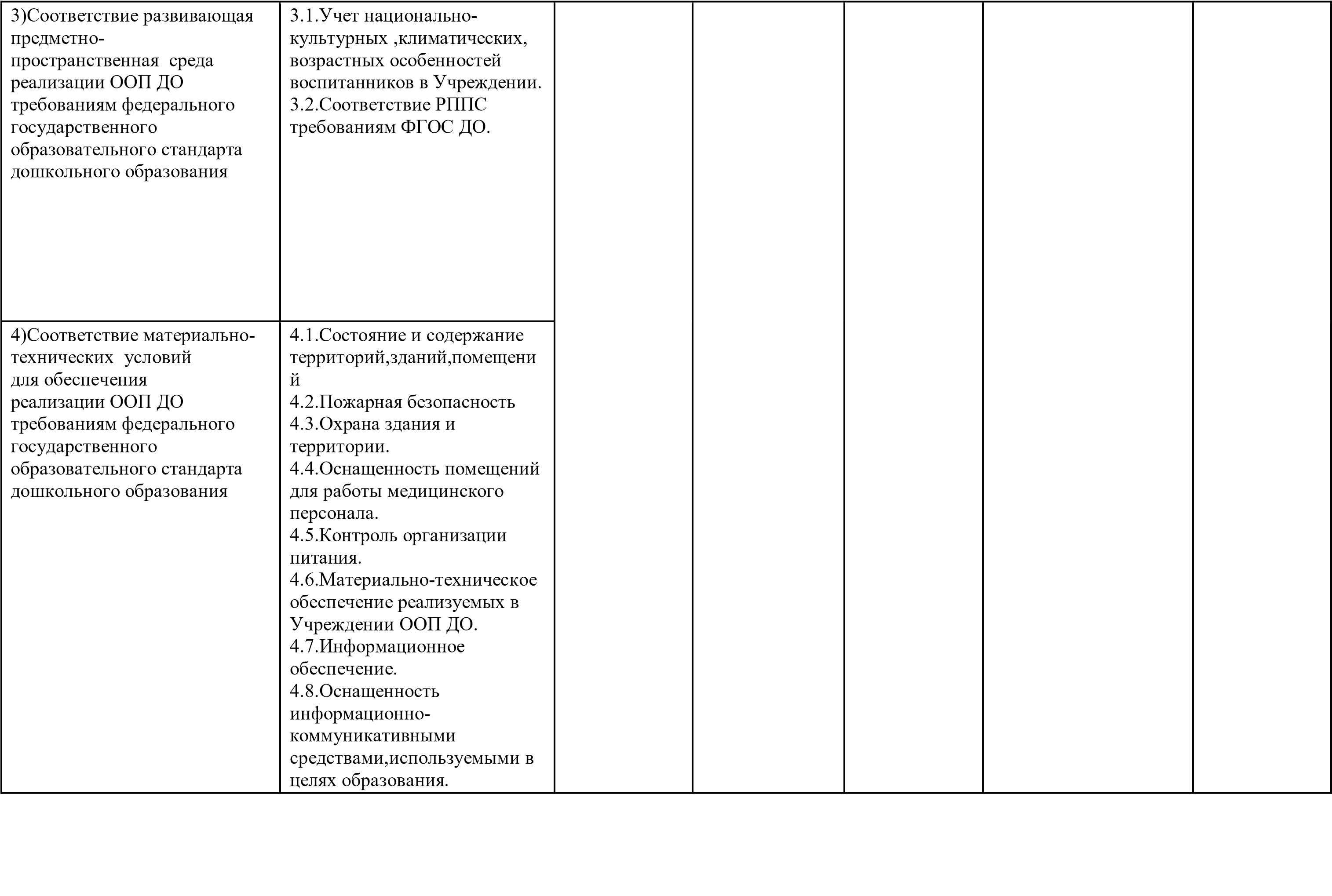 Компоненты / Структурные элементы моделиСодержаниеСодержаниеСодержаниеСодержаниеСодержаниеСодержание1.ЦЕЛЕВОЙ КОМПОНЕНТ1.ЦЕЛЕВОЙ КОМПОНЕНТ1.ЦЕЛЕВОЙ КОМПОНЕНТ1.ЦЕЛЕВОЙ КОМПОНЕНТ1.ЦЕЛЕВОЙ КОМПОНЕНТ1.ЦЕЛЕВОЙ КОМПОНЕНТ1.ЦЕЛЕВОЙ КОМПОНЕНТЦельСовершенствование,  в соответствие с полномочиями и спецификой Учреждения, системы  внутренней оценки качества образования для формирования  эффективных управленческих решений  с целью повышения качества образования в Учреждении.Совершенствование,  в соответствие с полномочиями и спецификой Учреждения, системы  внутренней оценки качества образования для формирования  эффективных управленческих решений  с целью повышения качества образования в Учреждении.Совершенствование,  в соответствие с полномочиями и спецификой Учреждения, системы  внутренней оценки качества образования для формирования  эффективных управленческих решений  с целью повышения качества образования в Учреждении.Совершенствование,  в соответствие с полномочиями и спецификой Учреждения, системы  внутренней оценки качества образования для формирования  эффективных управленческих решений  с целью повышения качества образования в Учреждении.Совершенствование,  в соответствие с полномочиями и спецификой Учреждения, системы  внутренней оценки качества образования для формирования  эффективных управленческих решений  с целью повышения качества образования в Учреждении.Совершенствование,  в соответствие с полномочиями и спецификой Учреждения, системы  внутренней оценки качества образования для формирования  эффективных управленческих решений  с целью повышения качества образования в Учреждении.Задачисоздание условий для реализации системы внутренней оценки качества образования;использование на уровне Учреждения оценочных процедур и инструментов для оценки качества образования, а так же интерпретации ее результатов;формирование и использование в соответствии с полномочиями Учреждения институциональных (вариативных) оценочных процедур и инструментов для оценки качества дополнительного образования по объектам, критериям, показателям, отражающим специфику образовательной деятельности Учреждения;обеспечение функционирования системы мониторинга оценки качества образования на уровне Учреждения;формирование и использование механизмов привлечения общественности к оценке качества образования на уровне Учреждения;использование результатов оценки качества образования для принятия эффективных управленческих решений институционального уровня;обеспечение открытости процедур и результатов оценки качества образования в Учреждении.создание условий для реализации системы внутренней оценки качества образования;использование на уровне Учреждения оценочных процедур и инструментов для оценки качества образования, а так же интерпретации ее результатов;формирование и использование в соответствии с полномочиями Учреждения институциональных (вариативных) оценочных процедур и инструментов для оценки качества дополнительного образования по объектам, критериям, показателям, отражающим специфику образовательной деятельности Учреждения;обеспечение функционирования системы мониторинга оценки качества образования на уровне Учреждения;формирование и использование механизмов привлечения общественности к оценке качества образования на уровне Учреждения;использование результатов оценки качества образования для принятия эффективных управленческих решений институционального уровня;обеспечение открытости процедур и результатов оценки качества образования в Учреждении.создание условий для реализации системы внутренней оценки качества образования;использование на уровне Учреждения оценочных процедур и инструментов для оценки качества образования, а так же интерпретации ее результатов;формирование и использование в соответствии с полномочиями Учреждения институциональных (вариативных) оценочных процедур и инструментов для оценки качества дополнительного образования по объектам, критериям, показателям, отражающим специфику образовательной деятельности Учреждения;обеспечение функционирования системы мониторинга оценки качества образования на уровне Учреждения;формирование и использование механизмов привлечения общественности к оценке качества образования на уровне Учреждения;использование результатов оценки качества образования для принятия эффективных управленческих решений институционального уровня;обеспечение открытости процедур и результатов оценки качества образования в Учреждении.создание условий для реализации системы внутренней оценки качества образования;использование на уровне Учреждения оценочных процедур и инструментов для оценки качества образования, а так же интерпретации ее результатов;формирование и использование в соответствии с полномочиями Учреждения институциональных (вариативных) оценочных процедур и инструментов для оценки качества дополнительного образования по объектам, критериям, показателям, отражающим специфику образовательной деятельности Учреждения;обеспечение функционирования системы мониторинга оценки качества образования на уровне Учреждения;формирование и использование механизмов привлечения общественности к оценке качества образования на уровне Учреждения;использование результатов оценки качества образования для принятия эффективных управленческих решений институционального уровня;обеспечение открытости процедур и результатов оценки качества образования в Учреждении.создание условий для реализации системы внутренней оценки качества образования;использование на уровне Учреждения оценочных процедур и инструментов для оценки качества образования, а так же интерпретации ее результатов;формирование и использование в соответствии с полномочиями Учреждения институциональных (вариативных) оценочных процедур и инструментов для оценки качества дополнительного образования по объектам, критериям, показателям, отражающим специфику образовательной деятельности Учреждения;обеспечение функционирования системы мониторинга оценки качества образования на уровне Учреждения;формирование и использование механизмов привлечения общественности к оценке качества образования на уровне Учреждения;использование результатов оценки качества образования для принятия эффективных управленческих решений институционального уровня;обеспечение открытости процедур и результатов оценки качества образования в Учреждении.создание условий для реализации системы внутренней оценки качества образования;использование на уровне Учреждения оценочных процедур и инструментов для оценки качества образования, а так же интерпретации ее результатов;формирование и использование в соответствии с полномочиями Учреждения институциональных (вариативных) оценочных процедур и инструментов для оценки качества дополнительного образования по объектам, критериям, показателям, отражающим специфику образовательной деятельности Учреждения;обеспечение функционирования системы мониторинга оценки качества образования на уровне Учреждения;формирование и использование механизмов привлечения общественности к оценке качества образования на уровне Учреждения;использование результатов оценки качества образования для принятия эффективных управленческих решений институционального уровня;обеспечение открытости процедур и результатов оценки качества образования в Учреждении.2. СОДЕРЖАТЕЛЬНЫЙ КОМПОНЕНТ2. СОДЕРЖАТЕЛЬНЫЙ КОМПОНЕНТ2. СОДЕРЖАТЕЛЬНЫЙ КОМПОНЕНТ2. СОДЕРЖАТЕЛЬНЫЙ КОМПОНЕНТ2. СОДЕРЖАТЕЛЬНЫЙ КОМПОНЕНТ2. СОДЕРЖАТЕЛЬНЫЙ КОМПОНЕНТ2. СОДЕРЖАТЕЛЬНЫЙ КОМПОНЕНТмеханизмы оценки качества/содержание оцениваниямеханизмы оценки качества/содержание оцениваниякомпонентынаименование процедуры оценки качества образованиянаименование процедуры оценки качества образованиянаименование процедуры оценки качества образованиянаименование процедуры оценки качества образованиямеханизмы оценки качества/содержание оцениваниямеханизмы оценки качества/содержание оцениваниякомпонентыПостоянные(непрерывные) процедурысроки проведенияпериодическиепроцедурысроки проведения1.Оценка качества образовательных программ дошкольного образования.1.Оценка качества образовательных программ дошкольного образования.1.Оценка качества образовательных программ дошкольного образования.1.Оценка качества образовательных программ дошкольного образования.1.Оценка качества образовательных программ дошкольного образования.1.Оценка качества образовательных программ дошкольного образования.1.Оценка качества образовательных программ дошкольного образования.1)Соответствие  разработанных и реализуемых ООП ДО требованиям действующих нормативных правовых документов.1.1Соответствие необходимых частей и разделов программы требованиям ФГОС  ДО1.2.Соответствие структуры и содержания разделов ООП ДО требованиям ФГОС ДО.инвариантныймониторинг системы образованияне реже 1 раза в годгосударственный контроль (надзор) в сфере образованияне реже 1 раза в 3 года1)Соответствие  разработанных и реализуемых ООП ДО требованиям действующих нормативных правовых документов.1.1Соответствие необходимых частей и разделов программы требованиям ФГОС  ДО1.2.Соответствие структуры и содержания разделов ООП ДО требованиям ФГОС ДО.вариативныйвнутренний мониторинг 1 раз в год- майэкспертизанормативно-правового обеспечения ООП ДОне реже 1 раза в год3.Соответствие содержания ООП ДО специфике Учреждения в соответствие с требованиями ФГОС ДО.1.4. Соответствие компонентов ООП ДО требованиям ФГОС ДО.качества образования3.Соответствие содержания ООП ДО специфике Учреждения в соответствие с требованиями ФГОС ДО.1.4. Соответствие компонентов ООП ДО требованиям ФГОС ДО.контроль деятельности должностных лицв соответствие сциклограммой контролянезависимая оценка качества образовательной деятельностиежегодно2.Оценка  качества реализации   условийобразовательных программ дошкольного образования.	образовательных программ дошкольного образования.	образовательных программ дошкольного образования.	образовательных программ дошкольного образования.	1)Соответствие психолого-1.1.  Психолого-педагогическое сопровождение образовательной деятельности  соответствует требованиям ФГОС ДО.1.2.Вариативные формы дошкольного образования.1.3.Сетевое взаимодействие.1.4.Реализация ИОМ.1.5.Имеются условия для перехода ребенка на следующий уровень образования.1.6.Создание доступной среды для детей с ОВЗ и детей инвалидов.инвариантнымониторинг системы образованияне реже 1 раза в годлицензирование1)Соответствие психолого-1.1.  Психолого-педагогическое сопровождение образовательной деятельности  соответствует требованиям ФГОС ДО.1.2.Вариативные формы дошкольного образования.1.3.Сетевое взаимодействие.1.4.Реализация ИОМ.1.5.Имеются условия для перехода ребенка на следующий уровень образования.1.6.Создание доступной среды для детей с ОВЗ и детей инвалидов.инвариантнымониторинг системы образованияне реже 1 раза в годгосударственный контроль (надзор) в сфере образованияне реже 1 раза в 3  годапедагогических условий реализации ООП ДОтребованиям федерального государственного образовательного стандарта дошкольного образования1.1.  Психолого-педагогическое сопровождение образовательной деятельности  соответствует требованиям ФГОС ДО.1.2.Вариативные формы дошкольного образования.1.3.Сетевое взаимодействие.1.4.Реализация ИОМ.1.5.Имеются условия для перехода ребенка на следующий уровень образования.1.6.Создание доступной среды для детей с ОВЗ и детей инвалидов.ймониторинг системы образованияне реже 1 раза в годгосударственный контроль (надзор) в сфере образованияне реже 1 раза в 3  годапедагогических условий реализации ООП ДОтребованиям федерального государственного образовательного стандарта дошкольного образования1.1.  Психолого-педагогическое сопровождение образовательной деятельности  соответствует требованиям ФГОС ДО.1.2.Вариативные формы дошкольного образования.1.3.Сетевое взаимодействие.1.4.Реализация ИОМ.1.5.Имеются условия для перехода ребенка на следующий уровень образования.1.6.Создание доступной среды для детей с ОВЗ и детей инвалидов.ймониторинг системы образованияне реже 1 раза в годучет национальных, региональных, этнокультурных особенностей  региона, городане реже 1 раза в год2)Соответствиекадровых  условий реализации ООП ДОтребованиям федерального государственного образовательного стандарта дошкольного образования2.1.Укомплектованность педагогическими кадрами.2.2.Укомплектованность руководящими кадрами2.3.Укомплектованность иными кадрами.2.4.Уровень квалификации кадрового состава.2.5.Профессиональный уровень кадрового состава, образовательный ценз  педагогических кадров2.6.Непрерывность профессионального образования 2.7 Использование ИКТ технологий педагогическими кадрами.2.8.Наличие  педагогов дополнительного образования2.9.Наличие наград, премий, поощренийпедагогических кадров, самого Учреждения3.0.Удовлетворенность родителей реализуемыми в Учреждении ООП ДОвариативныйвнутренний мониторинг качества образования2 раза в годМониторинг, экспертиза, независимая оценка качества образованиявсоответствие с  программой развития, годовым планом работы; циклограммой контроля5)Соответствие финансово-экономических условий для обеспечения реализации ООП ДОтребованиям федерального государственного образовательного стандарта дошкольного образования5.1.Количество освоенных средств для обеспечения реализации ООП ДО.5.1.Количество освоенных средств для обеспечения реализации ООП ДО.3.Оценка качества результатов освоения воспитанниками образовательных программ дошкольного образования.3.Оценка качества результатов освоения воспитанниками образовательных программ дошкольного образования.3.Оценка качества результатов освоения воспитанниками образовательных программ дошкольного образования.3.Оценка качества результатов освоения воспитанниками образовательных программ дошкольного образования.3.Оценка качества результатов освоения воспитанниками образовательных программ дошкольного образования.3.Оценка качества результатов освоения воспитанниками образовательных программ дошкольного образования.3.Оценка качества результатов освоения воспитанниками образовательных программ дошкольного образования.3.Оценка качества результатов освоения воспитанниками образовательных программ дошкольного образования.3.Оценка качества результатов освоения воспитанниками образовательных программ дошкольного образования.Количество воспитанников осваивающихосновные образовательные программы дошкольного образованияКоличество воспитанников осваивающихосновные образовательные программы дошкольного образованиявариативныевариативные                               -                               -             -мониторингДекабрь-майСоответствие показателей,характеризующихдинамику формированияисформированность (7 лет) социально-нормативных возрастных характеристик возможных достижений ребенка, целевым ориентирам ФГОС ДОСоответствие показателей,характеризующихдинамику формированияисформированность (7 лет) социально-нормативных возрастных характеристик возможных достижений ребенка, целевым ориентирам ФГОС ДОвариативныевариативные                         -                         -              -педагогическая диагностикаСентябрь-октябрь;апрель-май3.РЕЗУЛЬТАТИВНЫЙ КОМПОНЕНТ3.РЕЗУЛЬТАТИВНЫЙ КОМПОНЕНТ3.РЕЗУЛЬТАТИВНЫЙ КОМПОНЕНТ3.РЕЗУЛЬТАТИВНЫЙ КОМПОНЕНТ3.РЕЗУЛЬТАТИВНЫЙ КОМПОНЕНТ3.РЕЗУЛЬТАТИВНЫЙ КОМПОНЕНТ3.РЕЗУЛЬТАТИВНЫЙ КОМПОНЕНТ3.РЕЗУЛЬТАТИВНЫЙ КОМПОНЕНТ3.РЕЗУЛЬТАТИВНЫЙ КОМПОНЕНТОжидаемый результатполучение и распространение на основе внутренних  механизмов оценки качества дошкольного образования достоверной информации о состоянии и результатах образовательной деятельности Учреждения; в том числе о причинах, влияющих на его уровень, для формирования востребованной информационной основы принятия эффективных управленческих решенийполучение и распространение на основе внутренних  механизмов оценки качества дошкольного образования достоверной информации о состоянии и результатах образовательной деятельности Учреждения; в том числе о причинах, влияющих на его уровень, для формирования востребованной информационной основы принятия эффективных управленческих решенийполучение и распространение на основе внутренних  механизмов оценки качества дошкольного образования достоверной информации о состоянии и результатах образовательной деятельности Учреждения; в том числе о причинах, влияющих на его уровень, для формирования востребованной информационной основы принятия эффективных управленческих решенийполучение и распространение на основе внутренних  механизмов оценки качества дошкольного образования достоверной информации о состоянии и результатах образовательной деятельности Учреждения; в том числе о причинах, влияющих на его уровень, для формирования востребованной информационной основы принятия эффективных управленческих решенийполучение и распространение на основе внутренних  механизмов оценки качества дошкольного образования достоверной информации о состоянии и результатах образовательной деятельности Учреждения; в том числе о причинах, влияющих на его уровень, для формирования востребованной информационной основы принятия эффективных управленческих решенийполучение и распространение на основе внутренних  механизмов оценки качества дошкольного образования достоверной информации о состоянии и результатах образовательной деятельности Учреждения; в том числе о причинах, влияющих на его уровень, для формирования востребованной информационной основы принятия эффективных управленческих решенийполучение и распространение на основе внутренних  механизмов оценки качества дошкольного образования достоверной информации о состоянии и результатах образовательной деятельности Учреждения; в том числе о причинах, влияющих на его уровень, для формирования востребованной информационной основы принятия эффективных управленческих решенийполучение и распространение на основе внутренних  механизмов оценки качества дошкольного образования достоверной информации о состоянии и результатах образовательной деятельности Учреждения; в том числе о причинах, влияющих на его уровень, для формирования востребованной информационной основы принятия эффективных управленческих решенийНаправления управленческих решенийпостроение, совершенствование и реализация  модели внутренней системы оценки качества образования в соответствии с подходами, механизмами, содержанием и процедурами муниципальной модели, региональной модели, с учетом специфики реализации  ООП ДО, АОП ДО  в Учрежденииоценка качества и эффективности деятельности педагогических работников для обеспечения качества образования; выстраивание оптимальных траекторий профессионального развития педагоговоценка качества реализуемой ООП ДО в Учреждении и принятие решений по обновлению, доработке и корректировке ООП ДО, АОП ДО.построение, совершенствование и реализация  модели внутренней системы оценки качества образования в соответствии с подходами, механизмами, содержанием и процедурами муниципальной модели, региональной модели, с учетом специфики реализации  ООП ДО, АОП ДО  в Учрежденииоценка качества и эффективности деятельности педагогических работников для обеспечения качества образования; выстраивание оптимальных траекторий профессионального развития педагоговоценка качества реализуемой ООП ДО в Учреждении и принятие решений по обновлению, доработке и корректировке ООП ДО, АОП ДО.построение, совершенствование и реализация  модели внутренней системы оценки качества образования в соответствии с подходами, механизмами, содержанием и процедурами муниципальной модели, региональной модели, с учетом специфики реализации  ООП ДО, АОП ДО  в Учрежденииоценка качества и эффективности деятельности педагогических работников для обеспечения качества образования; выстраивание оптимальных траекторий профессионального развития педагоговоценка качества реализуемой ООП ДО в Учреждении и принятие решений по обновлению, доработке и корректировке ООП ДО, АОП ДО.построение, совершенствование и реализация  модели внутренней системы оценки качества образования в соответствии с подходами, механизмами, содержанием и процедурами муниципальной модели, региональной модели, с учетом специфики реализации  ООП ДО, АОП ДО  в Учрежденииоценка качества и эффективности деятельности педагогических работников для обеспечения качества образования; выстраивание оптимальных траекторий профессионального развития педагоговоценка качества реализуемой ООП ДО в Учреждении и принятие решений по обновлению, доработке и корректировке ООП ДО, АОП ДО.построение, совершенствование и реализация  модели внутренней системы оценки качества образования в соответствии с подходами, механизмами, содержанием и процедурами муниципальной модели, региональной модели, с учетом специфики реализации  ООП ДО, АОП ДО  в Учрежденииоценка качества и эффективности деятельности педагогических работников для обеспечения качества образования; выстраивание оптимальных траекторий профессионального развития педагоговоценка качества реализуемой ООП ДО в Учреждении и принятие решений по обновлению, доработке и корректировке ООП ДО, АОП ДО.построение, совершенствование и реализация  модели внутренней системы оценки качества образования в соответствии с подходами, механизмами, содержанием и процедурами муниципальной модели, региональной модели, с учетом специфики реализации  ООП ДО, АОП ДО  в Учрежденииоценка качества и эффективности деятельности педагогических работников для обеспечения качества образования; выстраивание оптимальных траекторий профессионального развития педагоговоценка качества реализуемой ООП ДО в Учреждении и принятие решений по обновлению, доработке и корректировке ООП ДО, АОП ДО.построение, совершенствование и реализация  модели внутренней системы оценки качества образования в соответствии с подходами, механизмами, содержанием и процедурами муниципальной модели, региональной модели, с учетом специфики реализации  ООП ДО, АОП ДО  в Учрежденииоценка качества и эффективности деятельности педагогических работников для обеспечения качества образования; выстраивание оптимальных траекторий профессионального развития педагоговоценка качества реализуемой ООП ДО в Учреждении и принятие решений по обновлению, доработке и корректировке ООП ДО, АОП ДО.построение, совершенствование и реализация  модели внутренней системы оценки качества образования в соответствии с подходами, механизмами, содержанием и процедурами муниципальной модели, региональной модели, с учетом специфики реализации  ООП ДО, АОП ДО  в Учрежденииоценка качества и эффективности деятельности педагогических работников для обеспечения качества образования; выстраивание оптимальных траекторий профессионального развития педагоговоценка качества реализуемой ООП ДО в Учреждении и принятие решений по обновлению, доработке и корректировке ООП ДО, АОП ДО.оценка соответствия требований к условиям реализации ООП ДО, АОП ДО  и построение по результатам «дорожной  карты» для  совершенствования  условий, целенаправленного формирования содержания Программы развития Учрежденияинформирование  родительской общественности о качестве образования по результатам проведенного комплекса оценочных процедурметодическая и педагогическая поддержка, представление положительного педагогического опыта взаимодействия с родителями(законными представителями);консультативная поддержка по вопросам образования и охраны здоровья детей, в том числе инклюзивного .оценка соответствия требований к условиям реализации ООП ДО, АОП ДО  и построение по результатам «дорожной  карты» для  совершенствования  условий, целенаправленного формирования содержания Программы развития Учрежденияинформирование  родительской общественности о качестве образования по результатам проведенного комплекса оценочных процедурметодическая и педагогическая поддержка, представление положительного педагогического опыта взаимодействия с родителями(законными представителями);консультативная поддержка по вопросам образования и охраны здоровья детей, в том числе инклюзивного .оценка соответствия требований к условиям реализации ООП ДО, АОП ДО  и построение по результатам «дорожной  карты» для  совершенствования  условий, целенаправленного формирования содержания Программы развития Учрежденияинформирование  родительской общественности о качестве образования по результатам проведенного комплекса оценочных процедурметодическая и педагогическая поддержка, представление положительного педагогического опыта взаимодействия с родителями(законными представителями);консультативная поддержка по вопросам образования и охраны здоровья детей, в том числе инклюзивного .оценка соответствия требований к условиям реализации ООП ДО, АОП ДО  и построение по результатам «дорожной  карты» для  совершенствования  условий, целенаправленного формирования содержания Программы развития Учрежденияинформирование  родительской общественности о качестве образования по результатам проведенного комплекса оценочных процедурметодическая и педагогическая поддержка, представление положительного педагогического опыта взаимодействия с родителями(законными представителями);консультативная поддержка по вопросам образования и охраны здоровья детей, в том числе инклюзивного .оценка соответствия требований к условиям реализации ООП ДО, АОП ДО  и построение по результатам «дорожной  карты» для  совершенствования  условий, целенаправленного формирования содержания Программы развития Учрежденияинформирование  родительской общественности о качестве образования по результатам проведенного комплекса оценочных процедурметодическая и педагогическая поддержка, представление положительного педагогического опыта взаимодействия с родителями(законными представителями);консультативная поддержка по вопросам образования и охраны здоровья детей, в том числе инклюзивного .оценка соответствия требований к условиям реализации ООП ДО, АОП ДО  и построение по результатам «дорожной  карты» для  совершенствования  условий, целенаправленного формирования содержания Программы развития Учрежденияинформирование  родительской общественности о качестве образования по результатам проведенного комплекса оценочных процедурметодическая и педагогическая поддержка, представление положительного педагогического опыта взаимодействия с родителями(законными представителями);консультативная поддержка по вопросам образования и охраны здоровья детей, в том числе инклюзивного .оценка соответствия требований к условиям реализации ООП ДО, АОП ДО  и построение по результатам «дорожной  карты» для  совершенствования  условий, целенаправленного формирования содержания Программы развития Учрежденияинформирование  родительской общественности о качестве образования по результатам проведенного комплекса оценочных процедурметодическая и педагогическая поддержка, представление положительного педагогического опыта взаимодействия с родителями(законными представителями);консультативная поддержка по вопросам образования и охраны здоровья детей, в том числе инклюзивного .оценка соответствия требований к условиям реализации ООП ДО, АОП ДО  и построение по результатам «дорожной  карты» для  совершенствования  условий, целенаправленного формирования содержания Программы развития Учрежденияинформирование  родительской общественности о качестве образования по результатам проведенного комплекса оценочных процедурметодическая и педагогическая поддержка, представление положительного педагогического опыта взаимодействия с родителями(законными представителями);консультативная поддержка по вопросам образования и охраны здоровья детей, в том числе инклюзивного .